Historique des révisionsDocuments connexesDistributionTable des matières1	Objectif du document	32	Abréviations	33	Restrictions	34	Aperçu du service	44.1	Contexte	44.2	Déroulement général	44.3	Aperçu des données échangées	54.4	Manuel pour les critères	54.5	Etapes du traitement à la BCSS	65	Protocole du service	66	Description des messages échangés	76.1	Partie commune aux différentes opérations	76.2	searchPersonByAddress	107	Statut et codes retour	178	Disponibilité et performance	178.1	En cas de problèmes	189	Bonnes pratiques	189.1	Validation par rapport à WSDL	189.2	Format de la date	1810	Exemples de messages	1810.1	searchPersonByAddress	1810.2	searchPersonByAddress via BatchSOAP	25Objectif du documentLe présent document décrit les spécifications techniques du service web NrPersonServiceV4 de la plateforme SOA de la BCSS.Il décrit le contexte, les modalités d’utilisation, les fonctionnalités et les actions (requête et réponse) du service. Des exemples sont donnés pour chaque type de message. Une liste de codes erreur possibles figure à la fin du document.Ce document devrait permettre au service informatique du client d’intégrer et d’utiliser correctement le service web de la BCSS.AbréviationsCTMS : Code Table Management System de la BCSSBCSS : Banque Carrefour de la sécurité socialeNISS : numéro d'identification de la sécurité socialeRN : Registre nationalRestrictionsLes contrats pour les services des registres contiennent certains éléments qui ne sont pas encore supportés. Il s’agit des éléments suivants :Codes pays en format ISO : l’élément countryIsoCode est présent dans les réponses de consultation et dans la soumission de création/mise à jour et ce tant pour l’adresse de résidence que pour l’adresse de contact. Ceci n’est cependant pas encore supporté.Identification BeSt pour une adresse : les champs regionCode, regionName, cityRegionalCode, streetRegionalCode et addressRegionalCode sont présents dans les réponses de consultation et dans la soumission de création/mise à jour et ce tant pour l’adresse de résidence que pour l’adresse de contact. Toutefois, ceux-ci ne sont pas encore supportés.Adresse de référence: lorsqu’un TI 024 est présent dans le registre national, l’adresse sera fournie dans l’élément referenceAddress dans la réponse à la consultation. Toutefois, ce n’est pas encore le cas pour l'instant.Registre RAN: l’attribut register pour une personne dans la réponse ne peut, pour l’instant, pas encore contenir la valeur “RAN”.Aperçu du serviceContexteLe NISS d’une personne est la clé d’identification unique pour l’échange de données au sein du réseau de la sécurité sociale. Etant donné que le NISS n’est pas toujours connu, il existe plusieurs manières de rechercher une personne et son NISS à partir de divers critères de recherche.Le service NrPersonServiceV4 permet de rechercher une personne dans le registre national sur la base de données d’adresse.Diagramme du contexte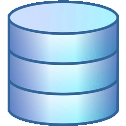 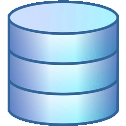 Déroulement généralL’opération « searchPersonByAddress » permet de rechercher des données à caractère personnel sur la base d'une adresse belge. La recherche est effectuée sur la base des paramètres suivants :Code région : celui-ci est nécessaire lors d'une recherche avec un code rue régionalCode postal : il doit s’agir d’une code postal actuel existant d’une communeCode rue : il s’agit soit d’uncode INS : code de la rue dans la commune tel que connu auprès de la DGSIEcode rue régional : code de la rue tel que connu dans la source authentique régionaleNuméro de maison : numéro de la maison dans la rueNuméro de boîte / indice habitation : complète le numéro de maison. Il s’agit de l’indice de l’habitation tel que connu dans le registre national, la BCSS n’assume aucune responsabilité quant au contenu de ce champ. La syntaxe de ce champ est très spécifique, c’est la raison pour laquelle ce champ est optionnel.
La réponse contient entre 0 et 3000 personnes, le nombre de résultats du registre national étant limité à 2500. Les personnes remplacées ou annulées n’y apparaissent pas.La liste des codes postaux et codes de rue valides figure dans CTMS (Code Tabel Management System).Diagramme de séquence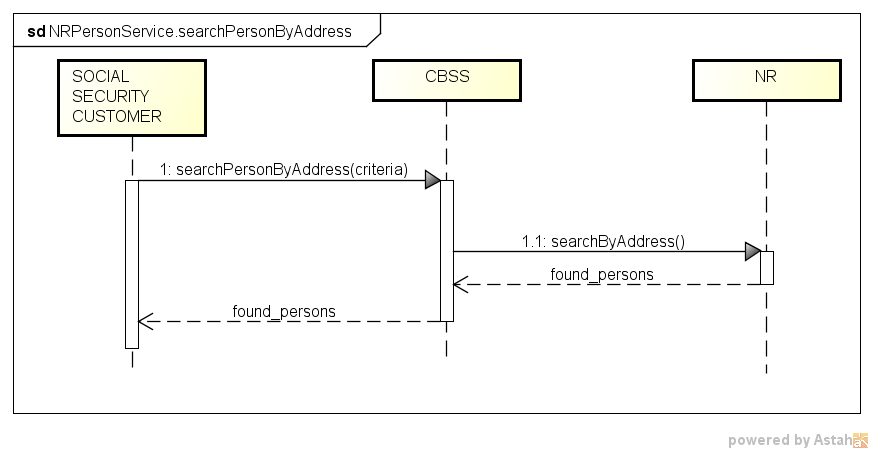 Aperçu des données échangéesL’opération « searchPersonByAddress » donne les données à caractère personnel suivantes en provenance de la source authentique :NISSNom et prénomsDate de naissanceSexeAdresse : lieu de résidence principale en BelgiqueLe NISS constitue toujours la clé métier de la donnée.Manuel pour les critèresCode rueSi la recherche est effectuée sur la base d’un code rue régional, le code région est obligatoire.Numéro de boîtePour les adresses selon l’ancienne structure (avant BeSt-add), une correspondance avec l’« indice habitation » dans le registre national sera uniquement retrouvée si la notation est identique. La structure de l’« indice habitation » tient compte des espaces avant et après et ne compte que 4 positions.Etapes du traitement à la BCSSContrôle de l’intégrité des messages (validation XSD)Logging de sécuritéContrôle d'intégrationTransformation des données du registre nationalFiltrageContrôle de l’intégrité des messagesIl s’agit d'une validation classique du message XML par rapport au schéma. Il s’agit donc d'une validation des contraintes en matière de type de données et de structure des données.Logging de sécuritéPour des raisons légales, la BCSS réalisera un logging des messages entrants et sortants de sorte à permettre des audits de sécurité.Contrôle d'intégrationIl n’y a pas de contrôle d'intégration pour ce service.Transformation des données du registre nationalVoir  [5].FiltrageLa BCSS se charge du filtrage nécessaire de sorte que les institutions puissent uniquement recevoir les données à caractère personnel pour lesquelles elles disposent d'une autorisation.La configuration des autorisations par groupe de données pour tous les partenaires n’est pas reprise dans le présent document.Protocole du serviceLa communication a lieu à l’aide de messages SOAP au sein d’un environnement sécurisé.  Pour plus d'informations concernant l’architecture orientée service veuillez consulter [3]. Les partenaires qui n'ont pas encore accès à l'infrastructure SOA de la BCSS trouveront dans [4] une liste des démarches à réaliser pour obtenir  accès et tester cet accès.Description des messages échangésPartie commune aux différentes opérationsIdentification du client [informationCustomer]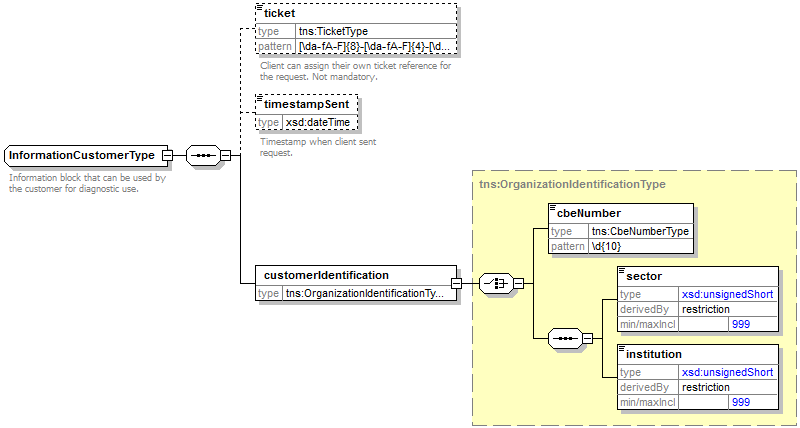 L’élément informationCustomer est fourni par le client en vue de s’identifier au niveau métier en fournissant son identification soit au niveau du réseau de la sécurité sociale, soit au niveau entreprise. Il peut contenir des références temporelles et métier.L’identification de l’institution est définie dans un message: soit à l’aide de la combinaison secteur/institution pour les institutions de sécurité socialesoit à l’aide du numéro BCE pour les institutions ne faisant pas partie du réseau de la sécurité sociale ou encore les institutions pour lesquelles ce numéro BCE offre une valeur ajoutée par rapport à l'utilisation de secteur/institutionIdentification de la BCSS [informationCBSS]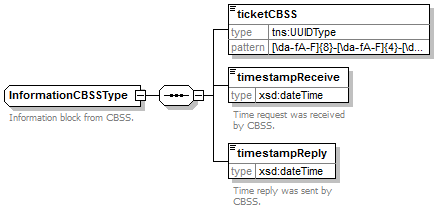 L’élément informationCBSS, facultatif dans la soumission, est complété par la BCSS et fournit les informations nécessaires au logging et au support.Contexte légal de l’appel [legalContext]L’élément legalContext permet de définir le contexte légal de la requête.Statut de la réponse [status]Voir  [6].NISS avec statut ‘annulé’ ou ‘remplacé’  [ssin]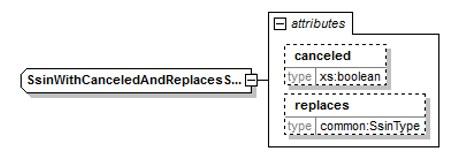 L’élément ssin est présent dans la réponse de la BCSS et indique le NISS sur la base duquel la demande a eu lieu ainsi que des informations relatives au statut de ce NISS dans les attributs:Filtres de données [dataFilters]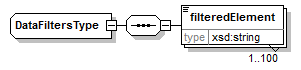 Anomalies [anomalies]Voir  [6].searchPersonByAddressSoumission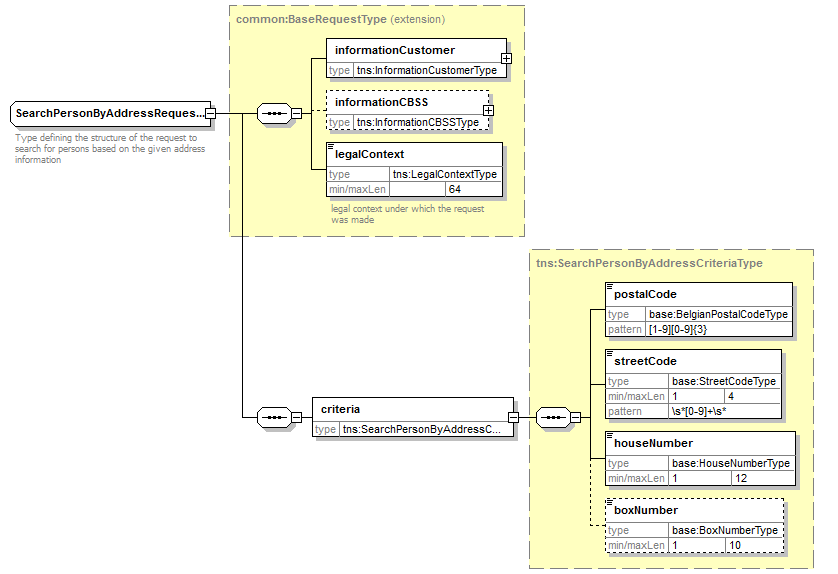 Réponse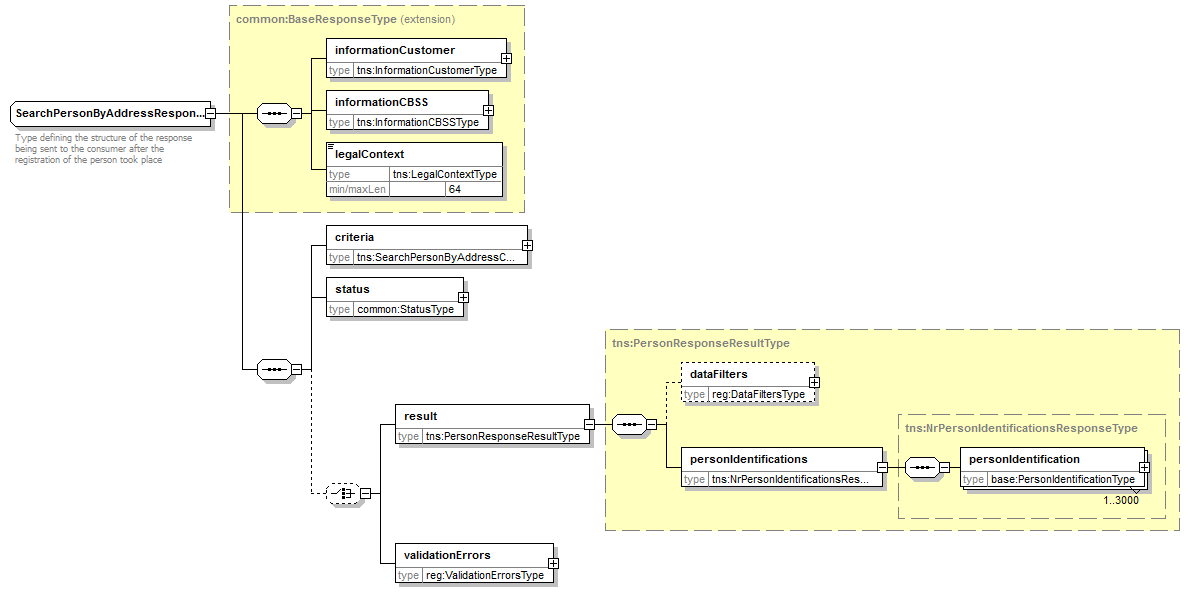 Données à caractère personnel d’identification [personIdentification]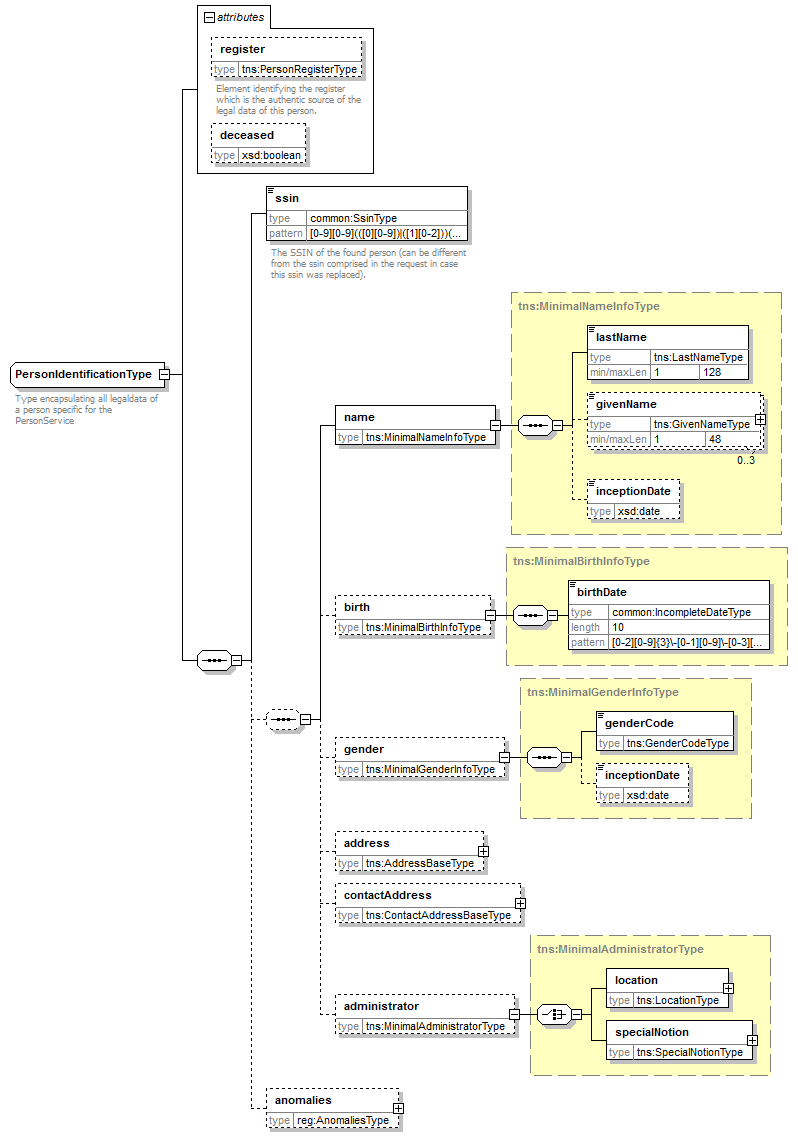 Adresse [MinimalAddressType]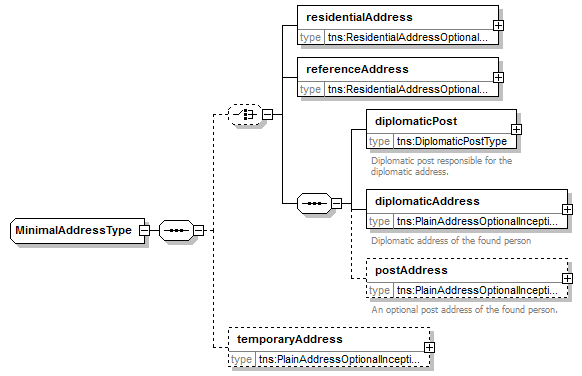 Adresse de résidence [residentialAddress] et addresse de référence [referenceAddress]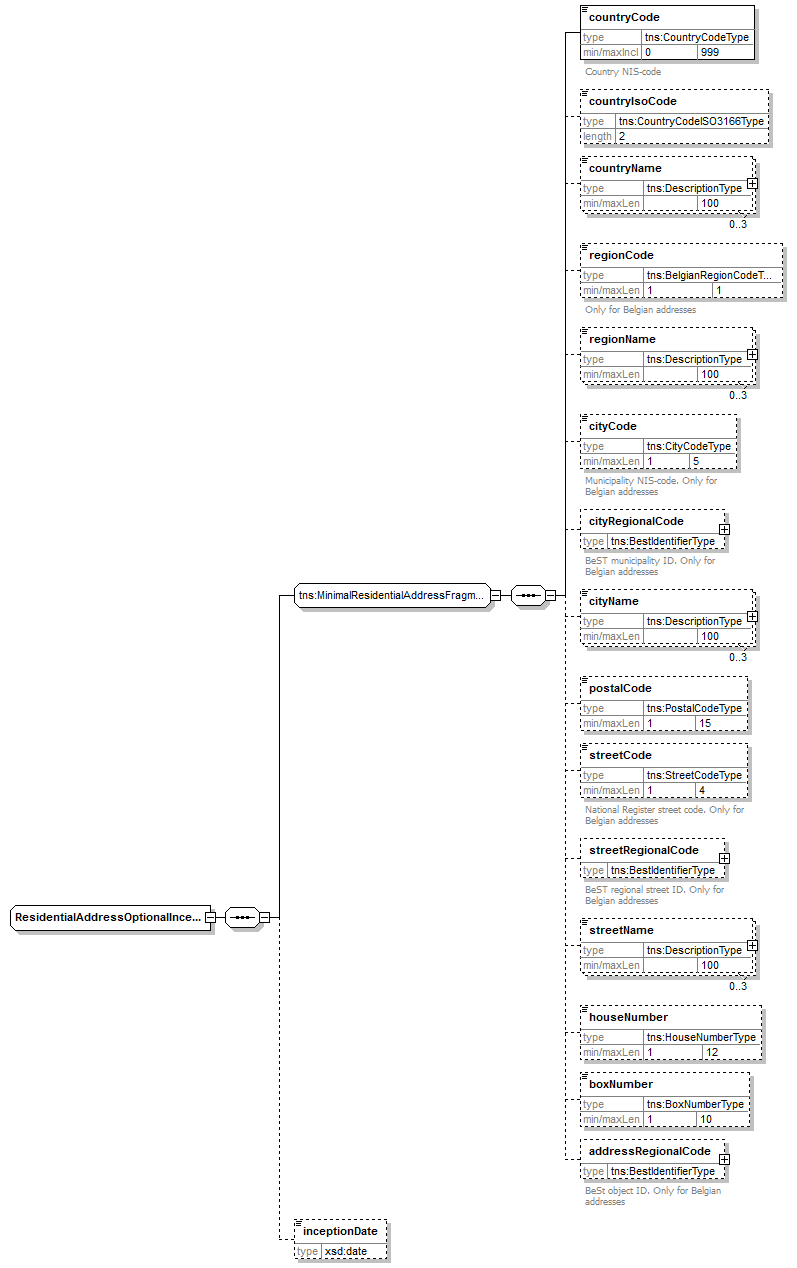 Les champs d’application pour une adresse en Belgique dans l’ « ancien » format sont indiqués dans la colonne « Belg. anc. ». Les champs d’application pour une adresse en Belgique dans le format d’adresse BeSt sont indiqués dans la colonne « Belg. BeSt ».Statut et codes retourVoir  [6].Disponibilité et performanceLa BCSS ne fournit pas de SLA pour les délais de réponse et la disponibilité des services web vu qu’ils dépendent de la source authentique, concernant laquelle la BCSS n’a aucune compétence ni responsabilité.Pour la partie du traitement qui est effectuée en interne à la BCSS, la BCSS garantit une disponibilité de 98 % et les délais de traitement suivants : 90% < 1 seconde et 95% < 2 secondes. L’accès au registre national et aux registres BCSS n’est pas compris dans ces délais de traitement.Le délai d’accès aux registres BCSS dépend du nombre de données consultées et du nombre d’étapes de traitement.En cas d'interruption de la prestation de services du registre national ou de la connexion au registre national, il est possible que nous interrompions prématurément les connexions et ce afin d’éviter une surcharge des systèmes. Dans ce cas, l’erreur communiquée est identique à celle communiquée lorsque l’accès au registre national a réussi mais qu’un problème technique est survenu (p.ex. time-out).En cas de problèmesContactez le service deskpar téléphone au numéro 02-741 84 00 entre 8h et 16h30 les jours ouvrables,par mail à : servicedesk@ksz-bcss.fgov.be.et communiquez les informations suivantes :messages SOAP (requête et réponse) ticket du message, à savoir le ticket BCSS (de préférence) ou la référence du message ajoutée par le clientdate et heure de la consultationURL et nom du service ainsi qu’environnementL’environnement dans lequel le problème se produit (acceptation ou production)Vous trouverez davantage d’informations sur le service desk sur notre site web.Bonnes pratiquesValidation par rapport à WSDLNous demandons aux partenaires d’effectuer une validation de chaque message par rapport au fichier WSDL. Tout message qui ne satisfait pas au contrat du service sera en effet refusé.Format de la dateIl est conseillé de ne pas ajouter de fuseau horaire ou « Z » dans les champs de dates au format « xs:date ». Dans certains contextes/programmes, il se peut que le fuseau horaire soit pris en compte, avec pour résultat une autre date que la date visée. Exemples de messages searchPersonByAddressRequestResponse (data found)Response (no data found)FaultsearchPersonByAddress via BatchSOAPFichier inputFichier outputVersionDateDescriptionAuteur(s):2.030/01/2018Nouvelle version « V4 » du serviceBCSS2.130/03/2018Suppression « businessAnomalies »BCSS2.23/04/2018Remarques partenairesBCSS2.311/10/2018Adaptation identification BeST dans l’adresse selon modèle SPF BOSA“countryCodeISO” renommé en “countryIsoCode”BCSS2.414/11/2018Ajout d’exemplesActualisation du schéma pour les critèresBCSSDocumentAuteur(s):PID Register webservices: consultationBCSSDocumentation disponible sur https://www.ksz-bcss.fgov.beRubrique : Service et support / Méthode de travail / Architecture orientée serviceBCSSDocumentation générale relative aux définitions des messages de la BCSSDéfinitions de messages des services BCSSBCSSDescription de l’architecture orientée service de la BCSS Documentation relative à l’architecture orientée serviceBCSSListe d'actions permettant d’accéder à la plateforme de services web de la BCSS et de tester la connexion.Accès à l’infrastructure SOA de la BCSSBCSSRegistres: concepts et règlesBCSSTSS Registries annex: return codesBCSSRévisionDestinataire(s)Date2.0Protocole applicatifHTTPS 2ways TLS, SOAP 1.1HTTPS 2ways TLS, SOAP 1.1Nom du serviceNrPersonServiceV4NrPersonServiceV4WSDL du serviceNrPersonServiceV4.wsdl -  http://kszbcss.fgov.be/intf/registries/NrPersonService/v4  NrPersonServiceV4.wsdl -  http://kszbcss.fgov.be/intf/registries/NrPersonService/v4  OpérationssearchPersonByAddresssearchPersonByAddressMessagessearchPersonByAddressRequestsearchPersonByAddressResponsesearchPersonByAddressFaultsearchPersonByAddressRequestsearchPersonByAddressResponsesearchPersonByAddressFaultEnvironnement, host et portDevb2b-test.ksz-bcss.fgov.be:4520Environnement, host et portAccb2b-acpt.ksz-bcss.fgov.be:4520Environnement, host et portProdb2b.ksz-bcss.fgov.be:4520URI/NrPersonService/v4/consult/NrPersonService/v4/consultÉlémentDescriptionticketréférence unique attribuée par la BCSStimestampReceivedate et heure de réception de la soumission à la BCSStimestampReplydate et heure d'envoi de la réponse auprès de la BCSSAttributDescriptioncanceledSi cet élément est présent et a pour valeur ‘true’, le NISS a été annulé et ne peut pas être utilisé.replacesSi cet élément est présent, le NISS a été remplacé. Le NISS original est repris dans cet attribut et le nouveau NISS est contenu dans l’élément même.ÉlémentDescriptionfilteredElementUne expression ‘xpath’ qui indique quels éléments du schéma ont été filtrés sur la base des autorisations. L'indication est statique, c’est-à-dire qu'une expression est toujours présente lorsqu'il n’y a pas d’autorisation pour ce groupe, même si la donnée n’était pas présente. Voir aussi § Error! Reference source not found.ÉlémentÉlémentDescriptioninformationCustomerinformationCustomerInformations de l'institution demanderesse, voir §6.1.1informationCBSSinformationCBSSA ne pas remplirlegalContextlegalContextCadre légal dans lequel la requête est soumise. Il s’agit d’une valeur fixe par cadre légal convenue entre la BCSS et l’institution demanderesse. Voir §6.1.3.criteriacriteriaCritères de recherchepostalCode Code postal de la commune belgestreetCode Code rue attribué par le registre nationalhouseNumberNuméro de maisonboxNumberNuméro de boîteÉlémentÉlémentDescriptioninformationCustomerinformationCustomerRepris de la soumissioninformationCBSSinformationCBSSInformations de la BCSS, voir §6.1.2legalContextlegalContextRepris de la soumissioncriteriacriteriaRepris de la soumissionstatusstatusLe statut de la réponse, voir §6.1.4resultresultdataFiltersLes filtres appliqués, voir §6.1.6personIdentificationsLes personnes trouvées avec leurs données à caractère personnel (de base)validationErrorsvalidationErrorsCodes indiquant une erreur dans les critères, voir [6].ÉlémentÉlémentDescriptionregisterregisterLe registre dans lequel se trouvent les données de la personne. Sera toujours RN.deceaseddeceasedPas complété pour ce service / cette opérationssinssinLe NISS actuel de la personne.namenameLe nom de la personnelastNameLe nom de famillegivenNameLe premier, deuxième et troisième prénom (optionnel)birthbirthDonnées relatives à la naissancebirthDateLa date de naissance. Le registre national donne la date de naissance telle qu’interprétée à partir du numéro (et non la date de naissance déclarée comme dans une réponse ‘Person’ complète).gendergenderLe sexe de la personnegenderCodeLe sexe (« M » ou « F »)addressaddressL’adressecontactAddresscontactAddressL’adresse de contact de la personne. Pas complété pour ce service / cette opérationadministratoradministratorInformations relatives au gestionnaire (commune ou pays)anomaliesanomaliesAvertissement concernant des incohérences dans les données à caractère personneladdressL’adresseresidentialAddressL’adresse de résidence de la personne, voir §6.2.5referenceAddressL’adresse de référence de la personne, voir §6.2.5diplomaticPostPas complété pour ce service / cette opérationdiplomaticAddressPas complété pour ce service / cette opérationpostAddressPas complété pour ce service / cette opérationtemporaryAddressPas complété pour ce service / cette opérationÉlémentDescriptionBelg. anc.Belg. BeStcountryCodeLe code pays du pays (code INS)150150countryIsoCodeLe code ISO à 2 lettres du pays (ISO 3166 alpha-2)✓✓countryNameLe nom du pays✓✓regionCodeLe code région de la région✓regionNameLa dénomination de la région✓cityCodeCode commune (code INS)✓cityRegionalCodeCode d’identification de la commune tel que attribué par la source régionalecityNameNom de la commune✓postalCodeCode postal de la commune✓streetCodeCode rue attribué par le registre national✓streetRegionalCodeCode rue attribué par la source régionale✓streetNameNom de la rue✓✓houseNumberNuméro de maison✓✓boxNumberNuméro de boîte✓✓addressRegionalCodeUn numéro d'identification unique de l’adresse dans la source authentique régionale✓inceptionDateDate de prise de cours de la donnée✓✓<soapenv:Envelope xmlns:soapenv="http://schemas.xmlsoap.org/soap/envelope/" xmlns:v4="http://kszbcss.fgov.be/intf/registries/NrPersonService/v4">   <soapenv:Header/>   <soapenv:Body>      <v4:searchPersonByAddressRequest>         <informationCustomer>            <customerIdentification>               <cbeNumber>********31</cbeNumber>            </customerIdentification>         </informationCustomer>         <legalContext>***************</legalContext>         <criteria>            <postalCode>1000</postalCode>            <streetCode>7075</streetCode>            <houseNumber>38</houseNumber>         </criteria>      </v4:searchPersonByAddressRequest>   </soapenv:Body></soapenv:Envelope><soap:Envelope xmlns:soap="http://schemas.xmlsoap.org/soap/envelope/">   <soap:Header/>   <soap:Body>      <external:searchPersonByAddressResponse xmlns:external="http://kszbcss.fgov.be/intf/registries/NrPersonService/v4">         <informationCustomer>            <customerIdentification>               <cbeNumber>********31</cbeNumber>            </customerIdentification>         </informationCustomer>         <informationCBSS>            <ticketCBSS>90a8cb99-6426-4ef7-abe3-6db899c72929</ticketCBSS>            <timestampReceive>2018-11-14T07:58:04.696Z</timestampReceive>            <timestampReply>2018-11-14T07:58:05.286Z</timestampReply>         </informationCBSS>         <legalContext>***************</legalContext>         <criteria>            <postalCode>1000</postalCode>            <streetCode>****</streetCode>            <houseNumber>*</houseNumber>         </criteria>         <status>            <value>DATA_FOUND</value>            <code>MSG00000</code>            <description>Treatment successful</description>         </status>         <result>            <personIdentifications>               <personIdentification register="NR">                  <ssin>*********22</ssin>                  <name>                     <lastName>*******</lastName>                     <givenName sequence="1">*****</givenName>                  </name>                  <birth>                     <birthDate>19**-**-**</birthDate>                  </birth>                  <gender>                     <genderCode>M</genderCode>                  </gender>                  <address>                     <residentialAddress>                        <countryCode>150</countryCode>                        <countryName language="FR">Belgique</countryName>                        <countryName language="NL">België</countryName>                        <countryName language="DE">Belgien</countryName>                        <cityCode>21004</cityCode>                        <cityName language="FR">Bruxelles</cityName>                        <cityName language="NL">Brussel</cityName>                        <postalCode>1000</postalCode>                        <streetCode>****</streetCode>                        <streetName language="FR">Rue du Travail</streetName>                        <streetName language="NL">Arbeidsstraat</streetName>                        <houseNumber>**</houseNumber>                        <inceptionDate>20**-**-**</inceptionDate>                     </residentialAddress>                  </address>               </personIdentification>               <personIdentification register="NR">                  <ssin>*********95</ssin>                  <name>                     <lastName>*******</lastName>                     <givenName sequence="1">********</givenName>                  </name>                  <birth>                     <birthDate>19**-**-**</birthDate>                  </birth>                  <gender>                     <genderCode>F</genderCode>                  </gender>                  <address>                     <residentialAddress>                        <countryCode>150</countryCode>                        <countryName language="FR">Belgique</countryName>                        <countryName language="NL">België</countryName>                        <countryName language="DE">Belgien</countryName>                        <cityCode>21004</cityCode>                        <cityName language="FR">Bruxelles</cityName>                        <cityName language="NL">Brussel</cityName>                        <postalCode>1000</postalCode>                        <streetCode>****</streetCode>                        <streetName language="FR">Rue du Travail</streetName>                        <streetName language="NL">Arbeidsstraat</streetName>                        <houseNumber>**</houseNumber>                        <inceptionDate>20**-**-**</inceptionDate>                     </residentialAddress>                  </address>               </personIdentification>               <personIdentification register="NR">                  <ssin>*********05</ssin>                  <name>                     <lastName>*****</lastName>                     <givenName sequence="1">********</givenName>                  </name>                  <birth>                     <birthDate>19**-**-**</birthDate>                  </birth>                  <gender>                     <genderCode>M</genderCode>                  </gender>                  <address>                     <residentialAddress>                        <countryCode>150</countryCode>                        <countryName language="FR">Belgique</countryName>                        <countryName language="NL">België</countryName>                        <countryName language="DE">Belgien</countryName>                        <cityCode>21004</cityCode>                        <cityName language="FR">Bruxelles</cityName>                        <cityName language="NL">Brussel</cityName>                        <postalCode>1000</postalCode>                        <streetCode>****</streetCode>                        <streetName language="FR">Rue du Travail</streetName>                        <streetName language="NL">Arbeidsstraat</streetName>                        <houseNumber>**</houseNumber>                        <inceptionDate>20**-**-**</inceptionDate>                     </residentialAddress>                  </address>               </personIdentification>               <personIdentification register="NR">                  <ssin>*********18</ssin>                  <name>                     <lastName>*******</lastName>                     <givenName sequence="1">*****</givenName>                  </name>                  <birth>                     <birthDate>19**-**-**</birthDate>                  </birth>                  <gender>                     <genderCode>M</genderCode>                  </gender>                  <address>                     <residentialAddress>                        <countryCode>150</countryCode>                        <countryName language="FR">Belgique</countryName>                        <countryName language="NL">België</countryName>                        <countryName language="DE">Belgien</countryName>                        <cityCode>21004</cityCode>                        <cityName language="FR">Bruxelles</cityName>                        <cityName language="NL">Brussel</cityName>                        <postalCode>1000</postalCode>                        <streetCode>****</streetCode>                        <streetName language="FR">Rue du Travail</streetName>                        <streetName language="NL">Arbeidsstraat</streetName>                        <houseNumber>**</houseNumber>                        <inceptionDate>20**-**-**</inceptionDate>                     </residentialAddress>                  </address>               </personIdentification>               <personIdentification register="NR">                  <ssin>*********26</ssin>                  <name>                     <lastName>******</lastName>                     <givenName sequence="1">******</givenName>                  </name>                  <birth>                     <birthDate>19**-00-00</birthDate>                  </birth>                  <gender>                     <genderCode>F</genderCode>                  </gender>                  <address>                     <residentialAddress>                        <countryCode>150</countryCode>                        <countryName language="FR">Belgique</countryName>                        <countryName language="NL">België</countryName>                        <countryName language="DE">Belgien</countryName>                        <cityCode>21004</cityCode>                        <cityName language="FR">Bruxelles</cityName>                        <cityName language="NL">Brussel</cityName>                        <postalCode>1000</postalCode>                        <streetCode>****</streetCode>                        <streetName language="FR">Rue du Travail</streetName>                        <streetName language="NL">Arbeidsstraat</streetName>                        <houseNumber>**</houseNumber>                        <boxNumber>b3</boxNumber>                        <inceptionDate>20**-**-**</inceptionDate>                     </residentialAddress>                  </address>               </personIdentification>               <personIdentification register="NR">                  <ssin>*********32</ssin>                  <name>                     <lastName>******</lastName>                     <givenName sequence="1">****</givenName>                  </name>                  <birth>                     <birthDate>19**-**-**</birthDate>                  </birth>                  <gender>                     <genderCode>M</genderCode>                  </gender>                  <address>                     <residentialAddress>                        <countryCode>150</countryCode>                        <countryName language="FR">Belgique</countryName>                        <countryName language="NL">België</countryName>                        <countryName language="DE">Belgien</countryName>                        <cityCode>21004</cityCode>                        <cityName language="FR">Bruxelles</cityName>                        <cityName language="NL">Brussel</cityName>                        <postalCode>1000</postalCode>                        <streetCode>****</streetCode>                        <streetName language="FR">Rue du Travail</streetName>                        <streetName language="NL">Arbeidsstraat</streetName>                        <houseNumber>**</houseNumber>                        <boxNumber>b3</boxNumber>                        <inceptionDate>20**-**-**</inceptionDate>                     </residentialAddress>                  </address>               </personIdentification>               <personIdentification register="NR">                  <ssin>*********46</ssin>                  <name>                     <lastName>*******</lastName>                     <givenName sequence="1">********</givenName>                  </name>                  <birth>                     <birthDate>1961-00-00</birthDate>                  </birth>                  <gender>                     <genderCode>M</genderCode>                  </gender>                  <address>                     <residentialAddress>                        <countryCode>150</countryCode>                        <countryName language="FR">Belgique</countryName>                        <countryName language="NL">België</countryName>                        <countryName language="DE">Belgien</countryName>                        <cityCode>21004</cityCode>                        <cityName language="FR">Bruxelles</cityName>                        <cityName language="NL">Brussel</cityName>                        <postalCode>1000</postalCode>                        <streetCode>****</streetCode>                        <streetName language="FR">Rue du Travail</streetName>                        <streetName language="NL">Arbeidsstraat</streetName>                        <houseNumber>**</houseNumber>                        <boxNumber>b004</boxNumber>                        <inceptionDate>20**-**-**</inceptionDate>                     </residentialAddress>                  </address>               </personIdentification>               <personIdentification register="NR">                  <ssin>*********73</ssin>                  <name>                     <lastName>*******</lastName>                     <givenName sequence="1">******</givenName>                  </name>                  <birth>                     <birthDate>20**-**-**</birthDate>                  </birth>                  <gender>                     <genderCode>F</genderCode>                  </gender>                  <address>                     <residentialAddress>                        <countryCode>150</countryCode>                        <countryName language="FR">Belgique</countryName>                        <countryName language="NL">België</countryName>                        <countryName language="DE">Belgien</countryName>                        <cityCode>21004</cityCode>                        <cityName language="FR">Bruxelles</cityName>                        <cityName language="NL">Brussel</cityName>                        <postalCode>1000</postalCode>                        <streetCode>****</streetCode>                        <streetName language="FR">Rue du Travail</streetName>                        <streetName language="NL">Arbeidsstraat</streetName>                        <houseNumber>**</houseNumber>                        <boxNumber>b004</boxNumber>                        <inceptionDate>20**-**-**</inceptionDate>                     </residentialAddress>                  </address>               </personIdentification>               <personIdentification register="NR">                  <ssin>*********65</ssin>                  <name>                     <lastName>*******</lastName>                     <givenName sequence="1">*****</givenName>                  </name>                  <birth>                     <birthDate>20**-**-**</birthDate>                  </birth>                  <gender>                     <genderCode>M</genderCode>                  </gender>                  <address>                     <residentialAddress>                        <countryCode>150</countryCode>                        <countryName language="FR">Belgique</countryName>                        <countryName language="NL">België</countryName>                        <countryName language="DE">Belgien</countryName>                        <cityCode>21004</cityCode>                        <cityName language="FR">Bruxelles</cityName>                        <cityName language="NL">Brussel</cityName>                        <postalCode>1000</postalCode>                        <streetCode>****</streetCode>                        <streetName language="FR">Rue du Travail</streetName>                        <streetName language="NL">Arbeidsstraat</streetName>                        <houseNumber>**</houseNumber>                        <boxNumber>b004</boxNumber>                        <inceptionDate>20**-**-**</inceptionDate>                     </residentialAddress>                  </address>               </personIdentification>               <personIdentification register="NR">                  <ssin>*********58</ssin>                  <name>                     <lastName>*******</lastName>                     <givenName sequence="1">*****</givenName>                  </name>                  <birth>                     <birthDate>20**-**-**</birthDate>                  </birth>                  <gender>                     <genderCode>F</genderCode>                  </gender>                  <address>                     <residentialAddress>                        <countryCode>150</countryCode>                        <countryName language="FR">Belgique</countryName>                        <countryName language="NL">België</countryName>                        <countryName language="DE">Belgien</countryName>                        <cityCode>21004</cityCode>                        <cityName language="FR">Bruxelles</cityName>                        <cityName language="NL">Brussel</cityName>                        <postalCode>1000</postalCode>                        <streetCode>****</streetCode>                        <streetName language="FR">Rue du Travail</streetName>                        <streetName language="NL">Arbeidsstraat</streetName>                        <houseNumber>**</houseNumber>                        <boxNumber>b004</boxNumber>                        <inceptionDate>20**-**-**</inceptionDate>                     </residentialAddress>                  </address>               </personIdentification>            </personIdentifications>         </result>      </external:searchPersonByAddressResponse>   </soap:Body></soap:Envelope><soap:Envelope xmlns:soap="http://schemas.xmlsoap.org/soap/envelope/">   <soap:Header/>   <soap:Body>      <external:searchPersonByAddressResponse xmlns:external="http://kszbcss.fgov.be/intf/registries/NrPersonService/v4">         <informationCustomer>            <customerIdentification>               <cbeNumber>********31</cbeNumber>            </customerIdentification>         </informationCustomer>         <informationCBSS>            <ticketCBSS>724617c1-2d4b-4088-96eb-bfe8e550b3b5</ticketCBSS>            <timestampReceive>2018-11-14T07:54:29.760Z</timestampReceive>            <timestampReply>2018-11-14T07:54:30.003Z</timestampReply>         </informationCBSS>         <legalContext>***************</legalContext>         <criteria>            <postalCode>1000</postalCode>            <streetCode>7075</streetCode>            <houseNumber>38</houseNumber>         </criteria>         <status>            <value>NO_DATA_FOUND</value>            <code>MSG00100</code>            <description>Treatment successful, but no data found at the supplier</description>         </status>      </external:searchPersonByAddressResponse>   </soap:Body></soap:Envelope><soapenv:Envelope xmlns:soapenv="http://schemas.xmlsoap.org/soap/envelope/">   <soapenv:Body>      <soapenv:Fault>         <faultcode>soapenv:Server</faultcode>         <faultstring>Internal error</faultstring>         <faultactor>http://www.ksz-bcss.fgov.be/</faultactor>         <detail>            <n1:searchPersonByAddressFault xmlns:n1="http://kszbcss.fgov.be/intf/registries/NrPersonService/v4">               <informationCustomer>                  <customerIdentification>                     <cbeNumber>********31</cbeNumber>                  </customerIdentification>               </informationCustomer>               <informationCBSS>                  <ticketCBSS>52f529ac-3145-4570-bdcd-9327b41f7405</ticketCBSS>                  <timestampReceive>2018-11-14T07:52:49.388Z</timestampReceive>                  <timestampReply>2018-11-14T07:52:49.525Z</timestampReply>               </informationCBSS>               <detail>                  <severity>FATAL</severity>                  <reasonCode>MSG00002</reasonCode>                  <diagnostic>Error in communication with the destination/supplier</diagnostic>                  <authorCode>http://www.ksz-bcss.fgov.be/</authorCode>               </detail>            </n1:searchPersonByAddressFault>         </detail>      </soapenv:Fault>   </soapenv:Body></soapenv:Envelope>